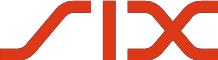 SIX Interbank Clearing Ltd Secretariat of the Maintenance Agency for ISO 4217c/o SIX Interbank Clearing LtdP.O. BoxPfingstweidstrasse 1108021 ZurichSwitzerlandoffice@currency-iso.org www.currency-iso.org17 August 2018ISO 4217 AMENDMENT NUMBER 169Effective from 29 August 2018, the following change will be made to “List one: Currency, fund and precious metal codes” as well as to “List two: Fund codes registered with the Maintenance Agency”The Central Bank of Uruguay is applying for new Fund currency code.The Unidad Previsional (UP) is a daily accounting unit that tracks changes to the nominal wage index. The value of UP is expressed in terms of Uruguayan Pesos per UP, with the initial value of one peso (UYU 1.00) on 04/30/2018. The institution responsible for the calculation and publication is the Instituto Nacional de Estadística (National Bureau of Statistics) according to Law 19,608.Kind regards,SIX Interbank Clearing LtdISO 4217 Maintenance AgencyEntityCurrencyAlphabeticcodeNumeric codeMinor unitURUGUAYUnidad PrevisionalUYW9274